Arthur Williams IIIActor (Non-union) LinkedIn/pub/arthur-williams;Twitter.com/@ArthurBos7;facebook.com/Unofficial.Arthurarthur.wllms@gmail.com                                                                                                                                   WT/HT                                                                                                                                                                                                                                                                                                                                                                                                                                                               Tel: 617-249-4104Model Club Inc.                                                                                                                                                     5’8”/160                                                                                                                          Film/Movies/Documentaries:Dragon’s of Kandahar        MacArthur (Lead)                                       David J. Curtis Prod./Dir. David J. CurtisFree Will                               Mike (Lead) ADR                                         Saturn Visions Prod./Dir. Richard LeClercFate In The Balance            Paul Jennings (Principle)                           Northern Lights Prod.Impact		               Opponents Coach (Principle)                    BFA Productions/Dir. Michael O’ConnorSella’s Kitchen                      Pierre/Napo (Lead)                                    Moving Filmz/Dir.Ralph Celesin                     Detroit                                  Club Patron/Man in Motel                        Annapurna Pictures/Dir.Kathryn BigelowCurveball (webseries)              Officer Frank Lindsey (Principle)                      No traffic Media/Dir.Duron CottonStreets Run Red                        Lazurus King, Forensic Officer (Principle)       Ungovernable Films/Dir. Paul M. McAlarneyUndecided                                 Captain Oliver Lawrance (Principle)                Flowrenola Productions/Dir. Sherif Bakare	Bleed for This                         Boxers entourage                                            Verdi Production and Exc. Prod. Martin Scorsese                                     In Plain View                             Jackie Rivers (Principle)                                     Microburst Media, Dir. Joseph A. ConfortiCommercials:Bose                                                    Customer (Principle)                     Element ProductionsBank of America                               Customer (Principle)Theatre:The Watson’s Go to Birmingham  Mr. Allums/Mr. Roberts                Eastern Nazarene College, Dir. Frankie BrunyThe Bank Attack                                Amadou/Montique’s Lawyer      City Life/Vida Urbana Pro./Dir. A. AnsaldiWaiting Room                                   (Director)                                         Imagine Acting Pro./Arthur Willaims III                                                 The Magician                                     Richard (Lead)                                Imagine Acting Prod./Dir.Abigail Lucas Education/Training:Acting for film and television              Bates Wilder                                             C.P. CastingAudition Master Class                          Rosalie Joseph                                          Boston CastingTao Zen Acting	                              Michael Messier                                      The Art of Zen and creating the inner greatnessEmerson College                                   Steve Zorkin	                                              Acting 101Singing Voice:                                     Tenor/2nd TenorDialects/Languages:    New England American English/Puerto Rican Spanish/British English/Southern American English/Bostonian/Medical Terminology/Haitian American/OratorSpecial Skills:    Theatre dance/singing/roller skating/ice Skating/scuba diving/snorkeling/water Skiing/Kayaking/weight lifting/ free-Style fighting/ Martial Arts/physical fitness training/basketball/track and field/sprint runner/basic horseback riding.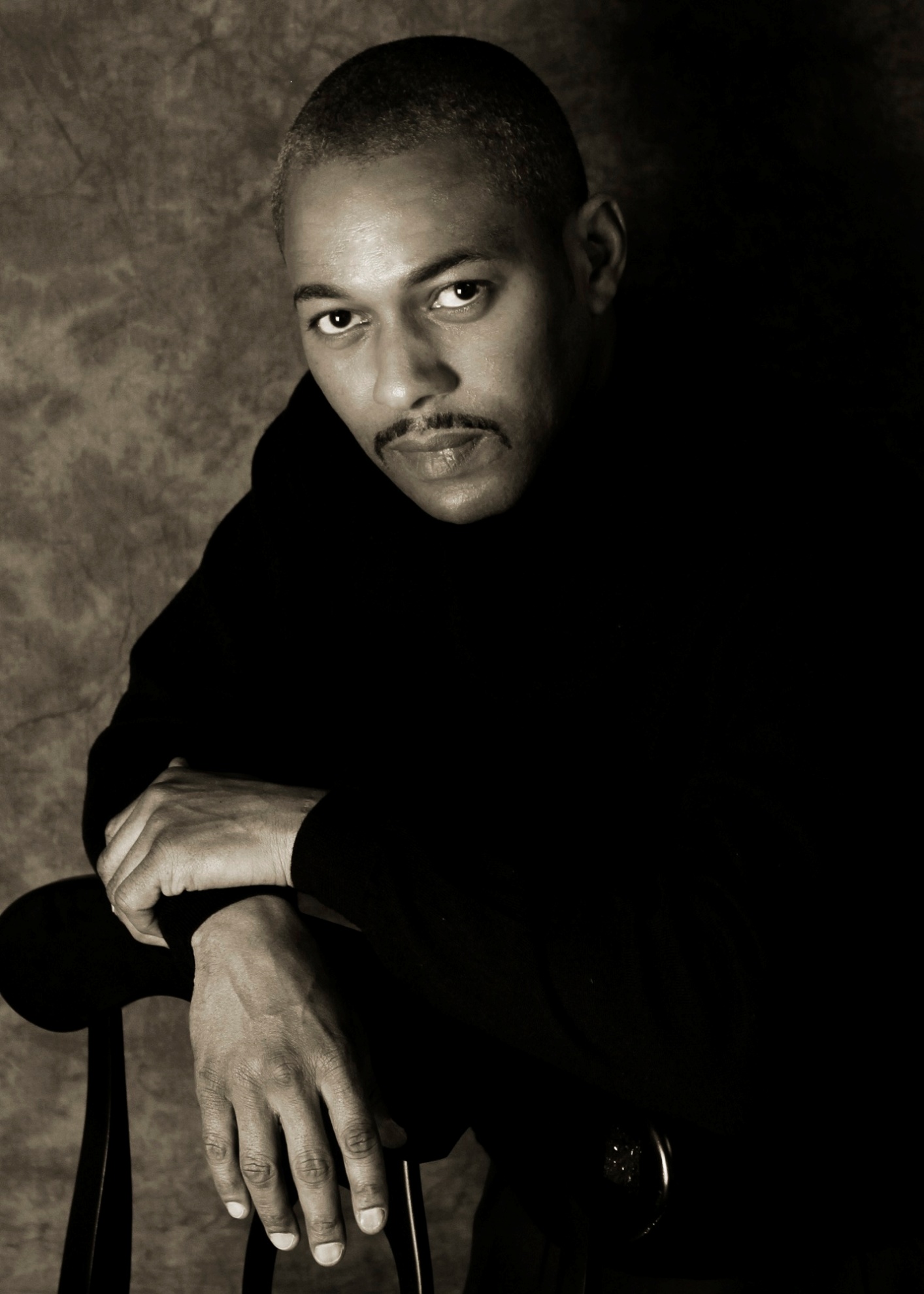 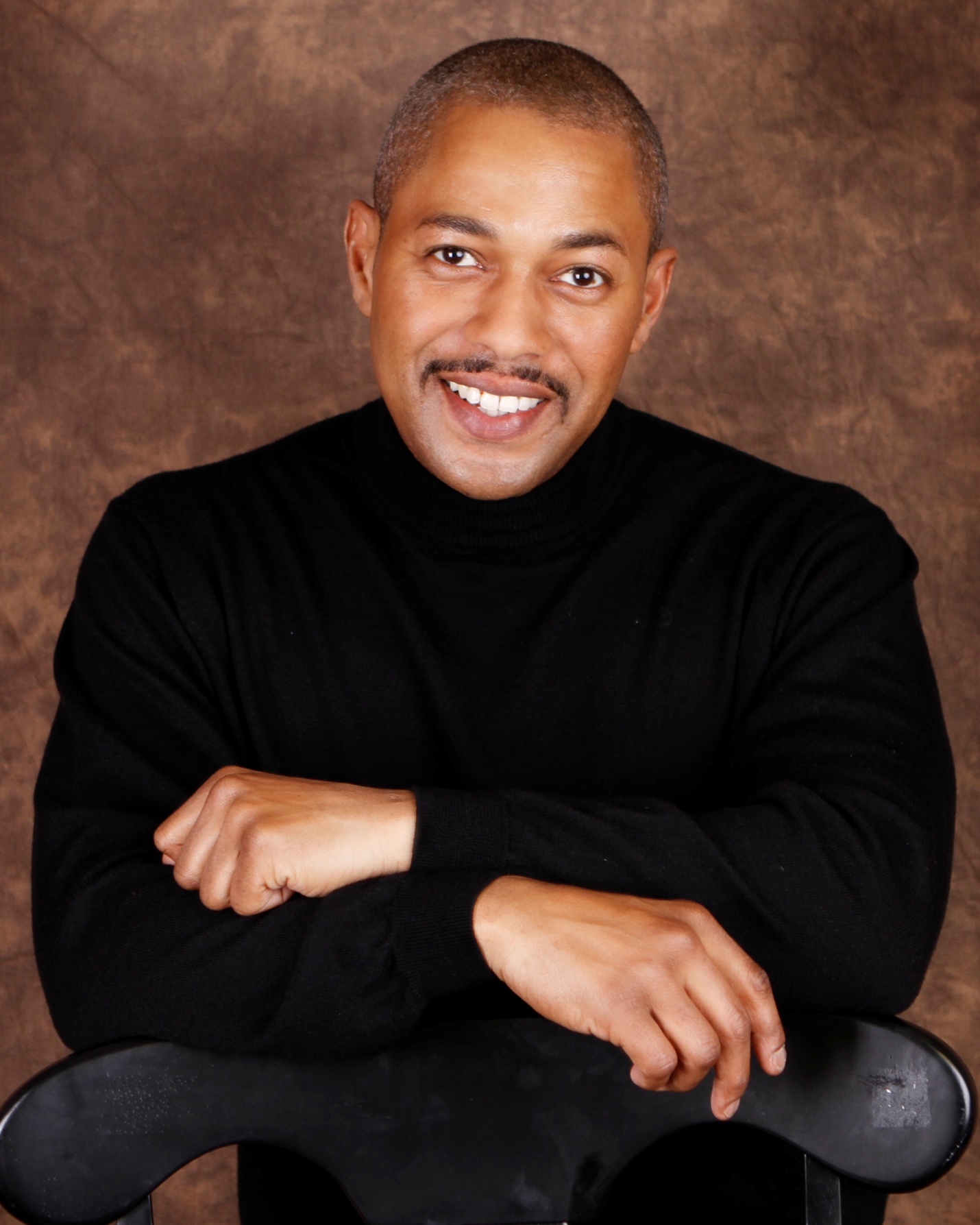 Arthur Williams III/arthur.wllms@gmail.com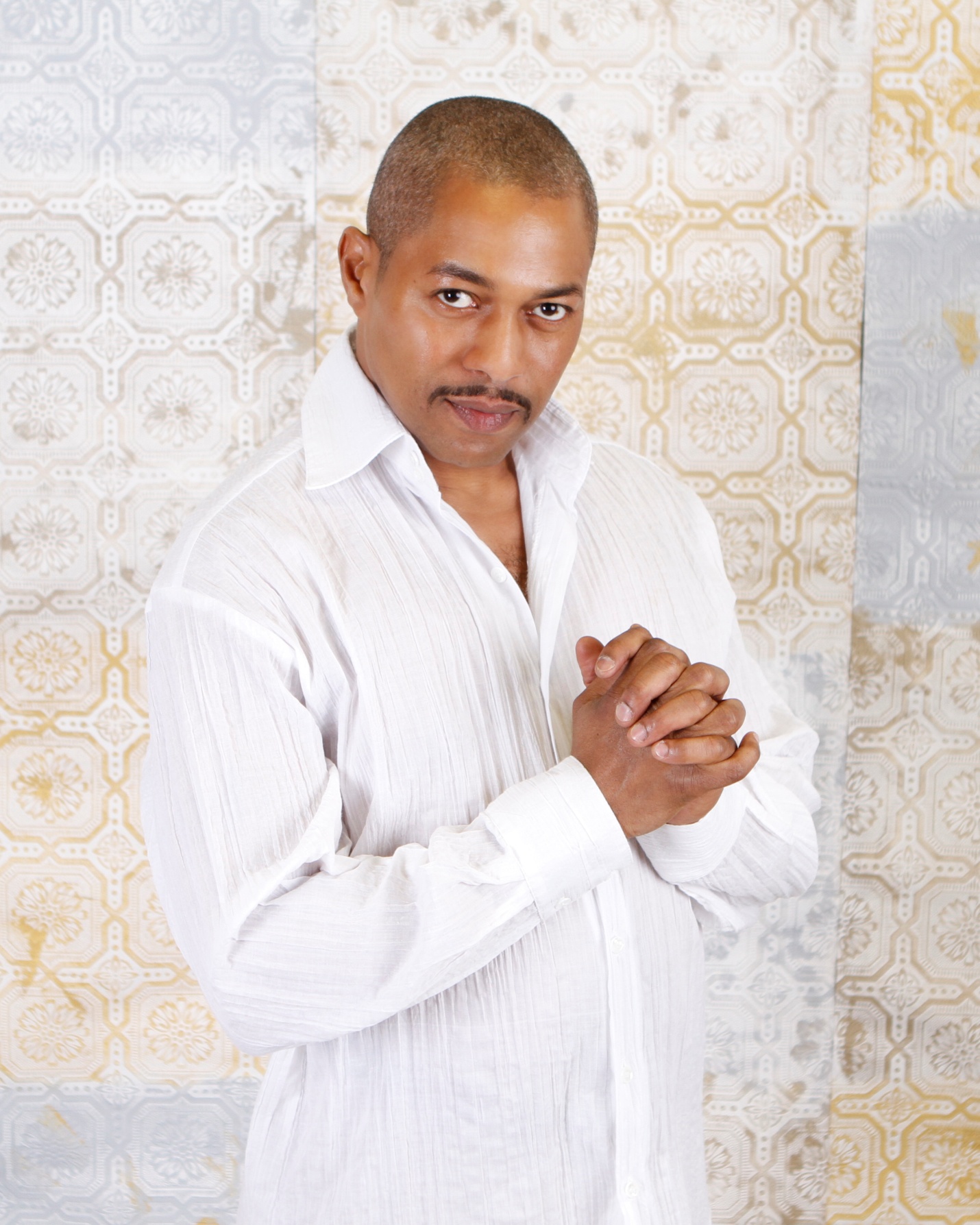 Arthur Williams III/arthur.wllms@gmail.com